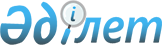 Об использовании участка автомобильной дороги республиканского значения Конаев – Талдыкорган на платной основеПриказ и.о. Министра индустрии и инфраструктурного развития Республики Казахстан от 10 ноября 2021 года № 586. Зарегистрирован в Министерстве юстиции Республики Казахстан 11 ноября 2021 года № 25109.
      Сноска. Заголовок - в редакции приказа Министра индустрии и инфраструктурного развития РК от 09.12.2022 № 702 (вводится в действие по истечении десяти календарных дней после дня его первого официального опубликования).
      В соответствии с подпунктом 29) пункта 2 статьи 12 Закона Республики Казахстан "Об автомобильных дорогах" ПРИКАЗЫВАЮ:
      1. Установить, что:
      1) участок "Конаев – Талдыкорган" километр (далее – км) 67+000 – км 253+000 автомобильной дороги общего пользования республиканского значения І-б категории "Алматы – Усть-Каменогорск – Шемонаиха – граница Российской Федераций (с обходом Сарканд, Аягоз и подъездом к перевалу Мукры)" (далее – платная дорога (участок)) используется на платной основе;
      2) проезд может осуществляться по альтернативной дороге: участок Алматы – Кокпек – Коктал автомобильной дороги республиканского значения граница Республики Узбекистан (на Ташкент) – Шымкент – Тараз – Алматы – Хоргос через Кокпек, Коктал, Кайнар, участок Коктал – Байгазы автомобильной дороги республиканского значения Сарыозек – Коктал, участок Байгазы – Когалы – Карабулак – Талдыкорган автомобильной дороги областного значения Когалы – Коксу – Карабулак;
      3) начальный пункт платной дороги (участка) – км 67+000, конечный пункт платной дороги (участка) – км 253+000;
      4) перечень пересечений платной дороги (участка) с другими автомобильными дорогами и примыканий к другим автомобильным дорогам согласно приложению 1 к настоящему приказу;
      5) техническая классификация платной дороги (участка) – категория І-б, основные параметры платной дороги (участка):
      ширина полосы проезда по автомобильной дороге – не менее 3,75 метра;
      количество полос движения по автомобильной дороге – 2 полосы в обоих направлениях;
      6) протяженность платной дороги (участка) – 186 км;
      7) ставки платы за проезд по платной автомобильной дороге (участку) определяются согласно приложению 2 к настоящему приказу;
      8) перечень прилегающих населенных пунктов, не имеющих альтернативного проезда по другой автомобильной дороге, согласно приложению 3 к настоящему приказу;
      9) срок использования платной дороги (участка) на платной основе – 20 лет.
      Сноска. Пункт 1 с изменением, внесенным приказом Министра индустрии и инфраструктурного развития РК от 09.12.2022 № 702 (вводится в действие по истечении десяти календарных дней после дня его первого официального опубликования).


      2. Комитету автомобильных дорог Министерства индустрии и инфраструктурного развития Республики Казахстан в установленном законодательством порядке обеспечить:
      1) государственную регистрацию настоящего приказа в Министерстве юстиции Республики Казахстан;
      2) размещение настоящего приказа на интернет-ресурсе Министерства индустрии и инфраструктурного развития Республики Казахстан.
      3. Контроль за исполнением настоящего приказа возложить на курирующего вице-министра индустрии и инфраструктурного развития Республики Казахстан.
      4. Настоящий приказ вводится в действие по истечении десяти календарных дней после дня его первого официального опубликования.
      "СОГЛАСОВАН"Министерство финансовРеспублики Казахстан Перечень пересечений платной дороги (участка) с другими автомобильными дорогами и примыканий к другим автомобильным дорогам
      Сноска. Приложение 1 - в редакции приказа Министра индустрии и инфраструктурного развития РК от 09.12.2022 № 702 (вводится в действие по истечении десяти календарных дней после дня его первого официального опубликования). Ставки платы за проезд по платной автомобильной дороге (участку)
      Сноска. Приложение 2 - в редакции приказа и.о. Министра транспорта РК от 15.09.2023 № 1 (вводится в действие по истечении десяти календарных дней после дня его первого официального опубликования).
      Участок "Конаев – Талдыкорган" км 67+000 – км 253+000 автомобильной дороги общего пользования республиканского значения І-б категории "Алматы - Усть-Каменогорск - Шемонаиха - граница Российской Федераций (с обходом Сарканд, Аягоз и подъездом к перевалу Мукры)":
      месячный расчетный показатель (далее - МРП)
      1) абонемент - стимулирование пользователей платных автомобильных дорог (участков) на предоставление права вносить фиксированную стоимость оплаты за проезд автотранспортных средств по платным участкам автомобильных дорог на определенный период времени, которые зарегистрированы в установленном порядке на административно-территориальной единице (район области), прилегающей к платной автомобильной дороге (участку) общего пользования республиканского значения при перемещении в пределах одного платного участка;
      2) абонентская плата устанавливается для местного автотранспорта в зависимости от типа автотранспортного средства и грузоподъемности. Предусматриваются следующие виды абонементов:
      на месяц (30 календарных дней):
      на год (365 календарных дней):
      3) зона – отрезок дороги платного участка, имеющий свою протяженность и определенную ставку платы за проезд в зависимости от грузоподъемности и типа автотранспортного средства;
      4) предварительная оплата – денежные средства, зачисленные пользователем на лицевой счет или на счет государственного регистрационного номерного знака автотранспортного средства до въезда на платный участок, сумма, которой достаточна для оплаты проезда;
      5) местный автотранспорт – автотранспортное средство, зарегистрированный в установленном порядке на административно-территориальной единице (район области), прилегающей к платному участку при перемещении за пределами одного района. Перечень прилегающих населенных пунктов, не имеющих альтернативного проезда по другой автомобильной дороге
      Сноска. Приложение 3 - в редакции приказа Министра индустрии и инфраструктурного развития РК от 09.12.2022 № 702 (вводится в действие по истечении десяти календарных дней после дня его первого официального опубликования).
					© 2012. РГП на ПХВ «Институт законодательства и правовой информации Республики Казахстан» Министерства юстиции Республики Казахстан
				
      исполняющий обязанностиМинистра индустрии иинфраструктурного развитияРеспублики Казахстан 

М. Карабаев
Приложение 1 к приказу
исполняющего обязанности
Министра индустрии
и инфраструктурного развития
Республики Казахстан
от 10 ноября 2021 года № 586
Адреса пересечений и примыканий км + метров
Наименование населенных пунктов по предназначенному пересечению и примыканию
город Конаев
город Конаев
км 69
транспортная развязка город Конаев
км 72
город Конаев
км 77
транспортная развязка Казахстан
км 83
транспортная развязка село Баканас
км 99
транспортная развязка Зона отдыха
км 110
село Шенгельды
Кербулакский район
Кербулакский район
км 140
село Жоламан
км 147
село Малайсары
км 157
село Карашокы
км 167
село Сарыозек
км 169
транспортная развязка село Сарыозек
км 172
село Сарыозек
км 175
село Сарыбулак
км 177
село Желдикара
Коксуский район
Коксуский район
км 200
село Айнабулак
км 204
село Айнабулак
км 210
село Кызылтоган
км 213
село Алгабас
км 235
село Жамбыл
км 235
село Мукры
км 241
село Акшатоган
км 242
село Теректи
км 242
село Балпык би
Ескельдинский район
Ескельдинский район
км 245
село Алдабергенова
км 246
село Бактыбай
город Талдыкорган
город Талдыкорган
км 251
район 3 отделение
км 253
котеджный городок
км 254
город ТалдыкорганПриложение 2 к приказу
исполняющего обязанности
Министра индустрии
и инфраструктурного развития
Республики Казахстан
от 10 ноября 2021 года № 586
№ п/п
Зоны
Легковые
Автобусы до 16 мест и грузовые автомобили грузоподъемностью до 2,5 тонны (далее - т)
Автобусы до 32 мест и грузовые автомобили грузоподъемностью до 5,5 т
Автобусы свыше 32 мест и грузовые автомобили грузоподъемностью автопоезда до 10 т
Грузовые автомобили грузоподъемностью от 10 т до 15 т
Грузовые автомобили грузоподъемностью свыше 15 т, в том числе с прицепами, седельные тягачи
1
2
3
4
5
6
7
8
1
км 253+000 - 234+050 (18 км 950 метров)
0,0070
0,0348
0,0661
0,0974
0,1322
0,1635
2
км 234+050 - км 188+300 (45 км 750 метров)
0,0174
0,0800
0,1600
0,2400
0,3200
0,4000
3
км 188+300 - км 122+750 (65 км 550 метров)
0,0209
0,1148
0,2296
0,3409
0,4557
0,5704
4
км 122+750 - км 84+400 (38 км 350 метров)
0,0139
0,0661
0,1322
0,2017
0,2678
0,3339
5
км 84+400 - 67+000 (17 км 400 метров)
0,0070
0,0313
0,0591
0,0904
0,1217
0,1530
6
Итого за весь маршрут в одном направлении (186 км)
0,0661
0,3270
0,6470
0,9704
1,2974
1,6209
Тип автотранспортного средства
Длялегковых
Дляавтобусов до 16 мест и грузовые автомобили грузоподъемностью до 2,5 тонны (далее - т)
Дляавтобусов до 32 мест и грузовые автомобили грузоподъемностью до 5,5 т
Дляавтобусов свыше 32 мест и грузовые автомобили грузоподъемностью автопоезда до 10 т
Длягрузовых автомобили грузоподъемностью от 10 т до 15 т
Для грузовых автомобили грузоподъемностью свыше 15 т, в том числе с прицепами, седельные тягачи
1
2
3
4
5
6
7
Стоимость абонентской платы
не предусмотрен
2 МРП
4 МРП
6 МРП
8 МРП
10 МРП
Тип автотранспортного средства
Длялегковых
для Автобусов до 16 мест и грузовые автомобили грузоподъемностью до 2,5 т
для Автобусов до 32 мест и грузовые автомобили грузоподъемностью до 5,5 т
для Автобусов свыше 32 мест и грузовые автомобили грузоподъемностью автопоезда до 10 т
для Грузовых автомобилей грузоподъемностью от 10 т до 15 т
для Грузовых автомобилей грузоподъемностью свыше 15 т, в том числе с прицепами, седельные тягачи
1
2
3
4
5
6
7
Стоимость абонентской платы
1 МРП
20 МРП
40 МРП
60 МРП
80 МРП
100 МРППриложение 3 к приказу
исполняющего обязанности
Министра индустрии
и инфраструктурного развития
Республики Казахстан
от 10 ноября 2021 года № 586
№ п/п
Наименование населенного пункта
Город Конаев
Город Конаев
1
транспортная развязка город Капшагай
2
город Конаев
3
транспортная развязка Казахстан
4
транспортная развязка село Баканас
5
транспортная развязка Зона отдыха
6
село Шенгельды
Кербулакский район
Кербулакский район
7
село Жоламан
8
село Малайсары
9
село Карашокы
10
село Сарыозек
11
транспортная развязка село Сарыозек
12
село Сарыозек
13
село Сарыбулак
14
село Желдикара
Коксуский район
Коксуский район
15
село Айнабулак
16
село Айнабулак
17
село Кызылтоган
18
село Алгабас
19
село Жамбыл
20
село Мукры
21
село Акшатоган
22
село Теректи
23
село Балпык би
Ескельдинский район
Ескельдинский район
24
село Алдабергенова
25
село Бактыбай
город Талдыкорган
город Талдыкорган
26
район 3 отделение
27
котеджный городок
28
город Талдыкорган